附：2022年双牌县事业单位招募青年就业见习岗位开发目录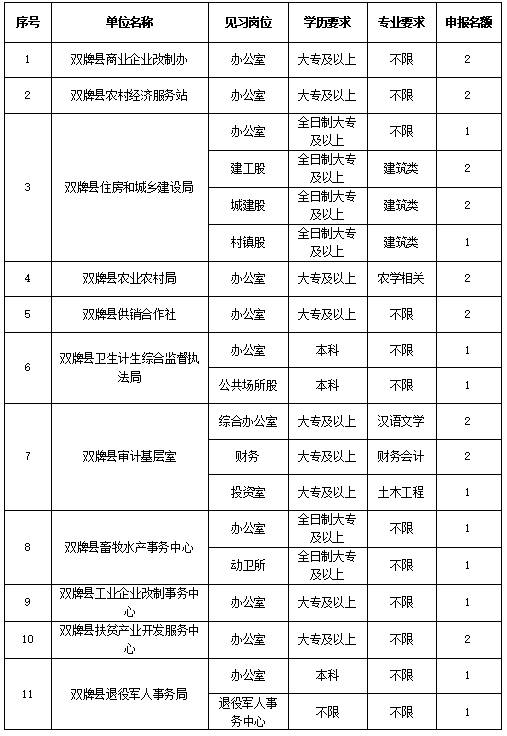 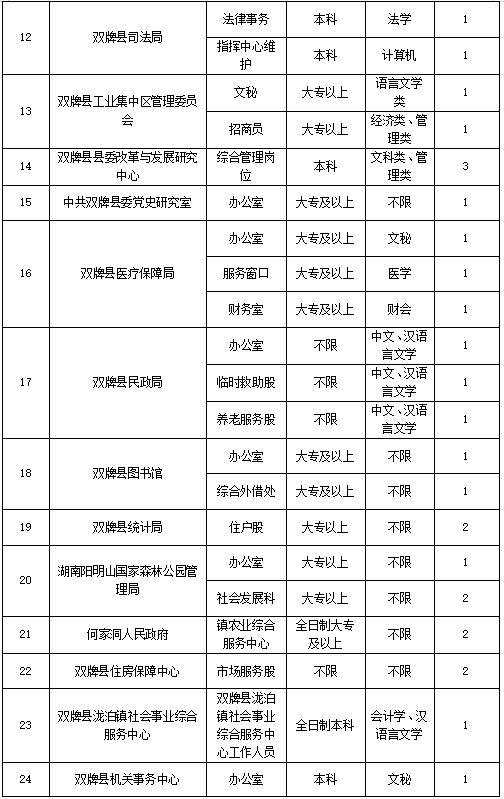 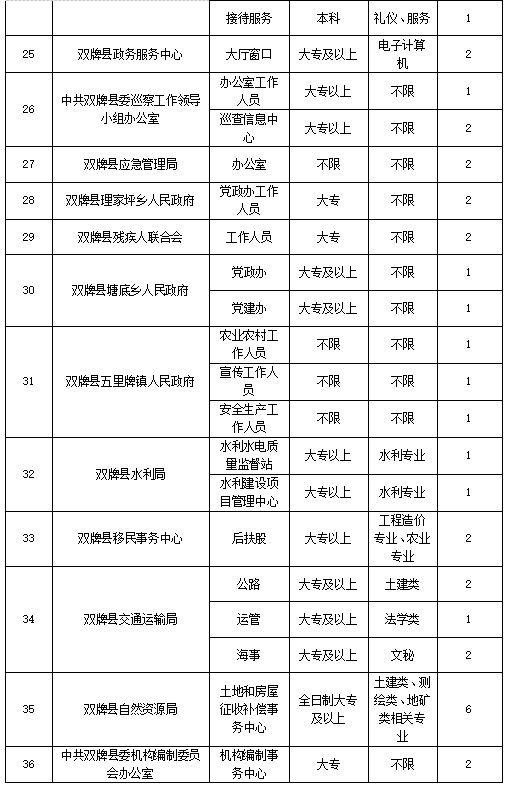 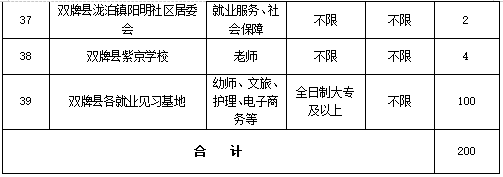 